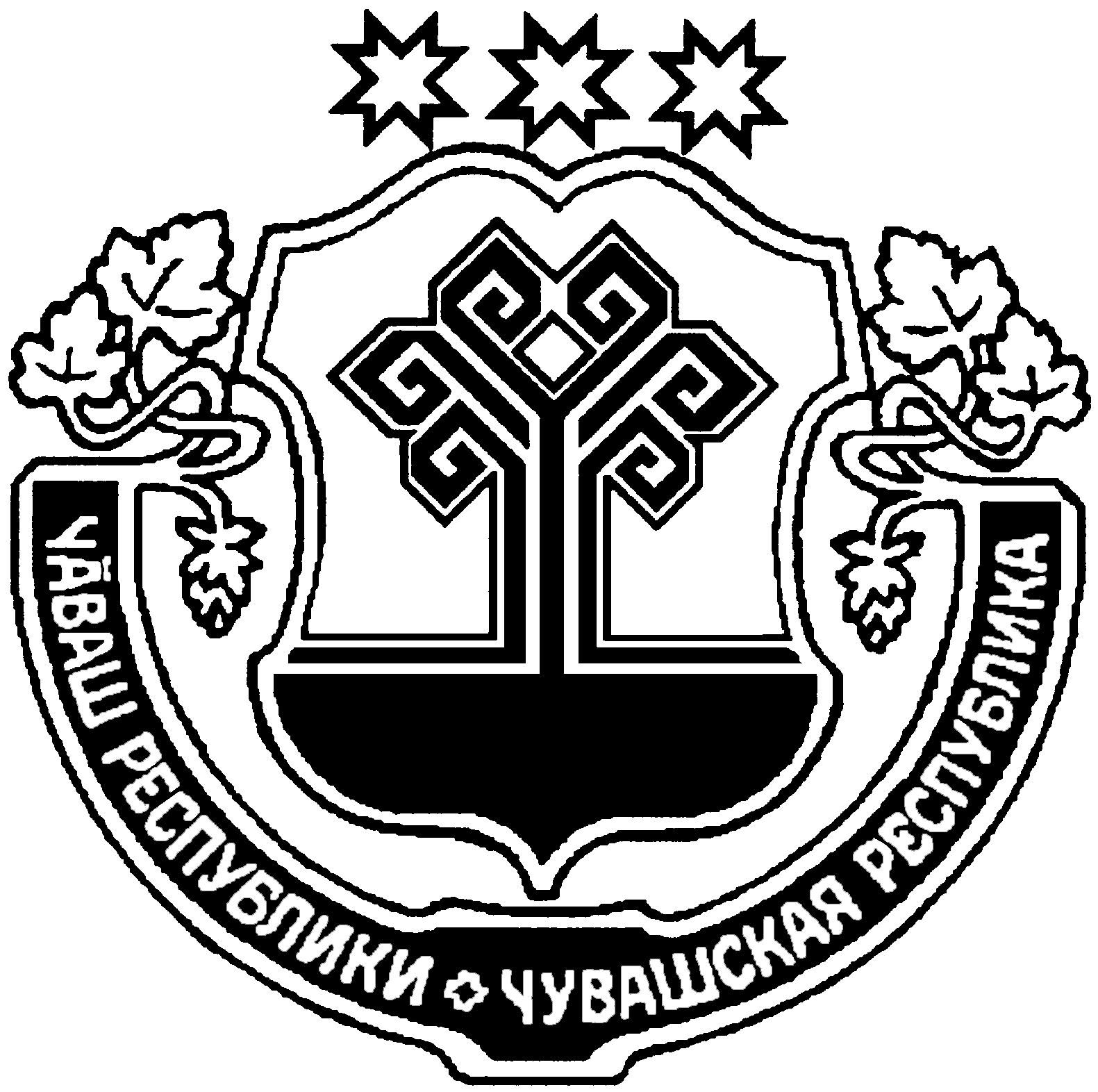 О назначении публичных слушаний по обсуждению проекта строительства тротуара при строительстве автомобильной дороги по ул. Луговая, ул. Крупская, ул. Куганарская, ул. Чапаева, ул. Горького в с. Нижняя Кумашка Шумерлинского района Чувашской Республики   В соответствии  со статьей 28 Федерального Закона от 06.10.2003 г. № 131-ФЗ «Об общих принципах организации местного самоуправления в Российской Федерации», со статьей 31 Градостроительного Кодекса РФ от 29.12.2004 № 190-ФЗ, Законом Чувашской Республики «О регулировании градостроительной деятельности в Чувашской Республике», Уставом Нижнекумашкинского сельского поселения администрация Нижнекумашкинского сельского поселения постановляет:1. Провести публичные слушания по теме «Обсуждение проекта строительства тротуара при строительстве автомобильной дороги по ул. Луговая, ул. Крупская, ул. Куганарская, ул. Чапаева, ул. Горького в с. Нижняя Кумашка Шумерлинского района Чувашской Республики» 04 декабря 2018 г.  в 18-00 час в администрации Нижнекумашкинского сельского поселения  по адресу: с. Нижняя Кумашка, ул. Луговая, д. 31;2. Комиссии по подготовке «Обсуждение проекта строительства тротуара при строительстве автомобильной дороги по ул. Луговая, ул. Крупская, ул. Куганарская, ул. Чапаева, ул. Горького в с. Нижняя Кумашка Шумерлинского района Чувашской Республики» обеспечить: 2.1 организацию и проведение публичных слушаний;2.2 соблюдение требований законодательства, правовых актов Нижнекумашкинского сельского поселения по организации и проведению публичных слушаний;2.3 информирование граждан о дате, времени и месте проведения публичных слушаний;2.4 размещение документации (экспозиция) по теме публичных слушаний для предварительного ознакомления по адресу: с. Нижняя Кумашка, ул. Луговая, д. 31;2.5 своевременную подготовку и опубликование заключения о результатах публичных слушаний в средствах массовой информации;2.6 размещение постановления и сообщения о проведении публичных слушаний  в средствах массовой информации и на сайте в сети «Интернет».3. Заинтересованные лица вправе до 02.10.2017 г. представить свои предложения и замечания по теме публичных слушаний в администрацию  Нижнекумашкинского сельского поселения  по адресу: с. Нижняя Кумашка, ул. Луговая, д. 31;4. Расходы, связанные с организацией и проведением публичных слушаний, возложить на администрацию  Нижнекумашкинского сельского поселения. 5. Опубликовать в издании «Вестник Нижнекумашкинского сельского поселения Шумерлинского района» настоящее постановление и порядок внесения предложений (Приложение к постановлению). 6. Контроль за исполнением настоящего постановление оставляю за собой.Глава администрации Нижнекумашкинскогосельского поселения                                                                                В.В. ГубановаПриложениек постановлению администрации Нижнекумашкинского сельского поселения Шумерлинского районаот 12.11.2018 г. № 90 П О Р Я Д О Квнесения предложенийПредложения по «Обсуждение проекта строительства тротуара при строительстве автомобильной дороги по ул. Луговая, ул. Крупская, ул. Куганарская, ул. Чапаева, ул. Горького в с. Нижняя Кумашка Шумерлинского района Чувашской Республики» принимаются в администрации Нижнекумашкинского сельского поселения по адресу: 429102, с. Нижняя Кумашка, ул. Луговая, д. 31.Предложения по проекту решения могут быть внесены в письменном виде, в том числе путем направления писем и телеграмм, устно при непосредственном обращении в администрацию Нижнекумашкинского сельского поселения, или по телефону 60-7-31.         В предложении по проекту решения должны содержаться следующие сведения: фамилия, имя, отчество и адрес лица, направившего предложение, однозначно выраженное мнение, не допускающее двоякого толкования, о внесении каких-либо изменений в проект.ЧĂВАШ  РЕСПУБЛИКИЧУВАШСКАЯ РЕСПУБЛИКА ÇĚМĚРЛЕ РАЙОНĚНАНАТ КĂМАША ЯЛ ПОСЕЛЕНИЙĚН АДМИНИСТРАЦИЙĚ  ЙЫШĂНУ12.11.2018   90 №Анат Кăмаша салиАДМИНИСТРАЦИЯ    НИЖНЕКУМАШКИНСКОГО   СЕЛЬСКОГО ПОСЕЛЕНИЯШУМЕРЛИНСКОГО РАЙОНА ПОСТАНОВЛЕНИЕ12.11.2018   № 90село Нижняя Кумашка